SMARTtools for Leaders™Scorecard for the role:  (insert title of role)Candidate:  							Interviewer:Date:								Recommendation:   Proceed/RejectRating and Comments (A,B,C): MISSION:  The mission for this role is to…OUTCOMES:COMPETENCIES: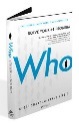 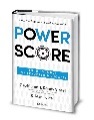 OUTCOMESRATING and COMMENTS 1(Insert the result you want to go from X to Y by a certain date)2(Insert the result you want to go from X to Y by a certain date)3(Insert the result you want to go from X to Y by a certain date)4(Insert the result you want to go from X to Y by a certain date)5(Insert the result you want to go from X to Y by a certain date)PRIORITIESWHORELATIONSHIPSTECHNICALBrainpower/learns quicklyHires A playersOrganization and planningFinanceAnalysis skillsDevelops peopleIntegrity/honestyHRStrategic thinking/visioningRemoves underperformersCalm under pressureLegalCreative/innovativeNetwork of talented peopleAggressiveInformation TechnologySets high standards and goalsMoves fastOther Role-Specific SkillsFollows through on commitmentsAttention to detailEnthusiasm/ability to motivate othersPersistentProactivity/takes initiativeWork ethicTreats people with respectFlexible/adaptableListening skillsOpen to criticism and others’ ideasWritten communicationsOral communicationTeamworkPersuasionHolds people accountable